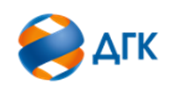 МЫ ПРЕДЛАГАЕМ:! официальное трудоустройство на период работы! заработную плату от 40 тысяч рублей в месяц (нужно заработать, а не просто получить)! частичную оплату расходов на питание! оплату проживания при необходимости.ЭНЕРГИЯ – НАША РАБОТА!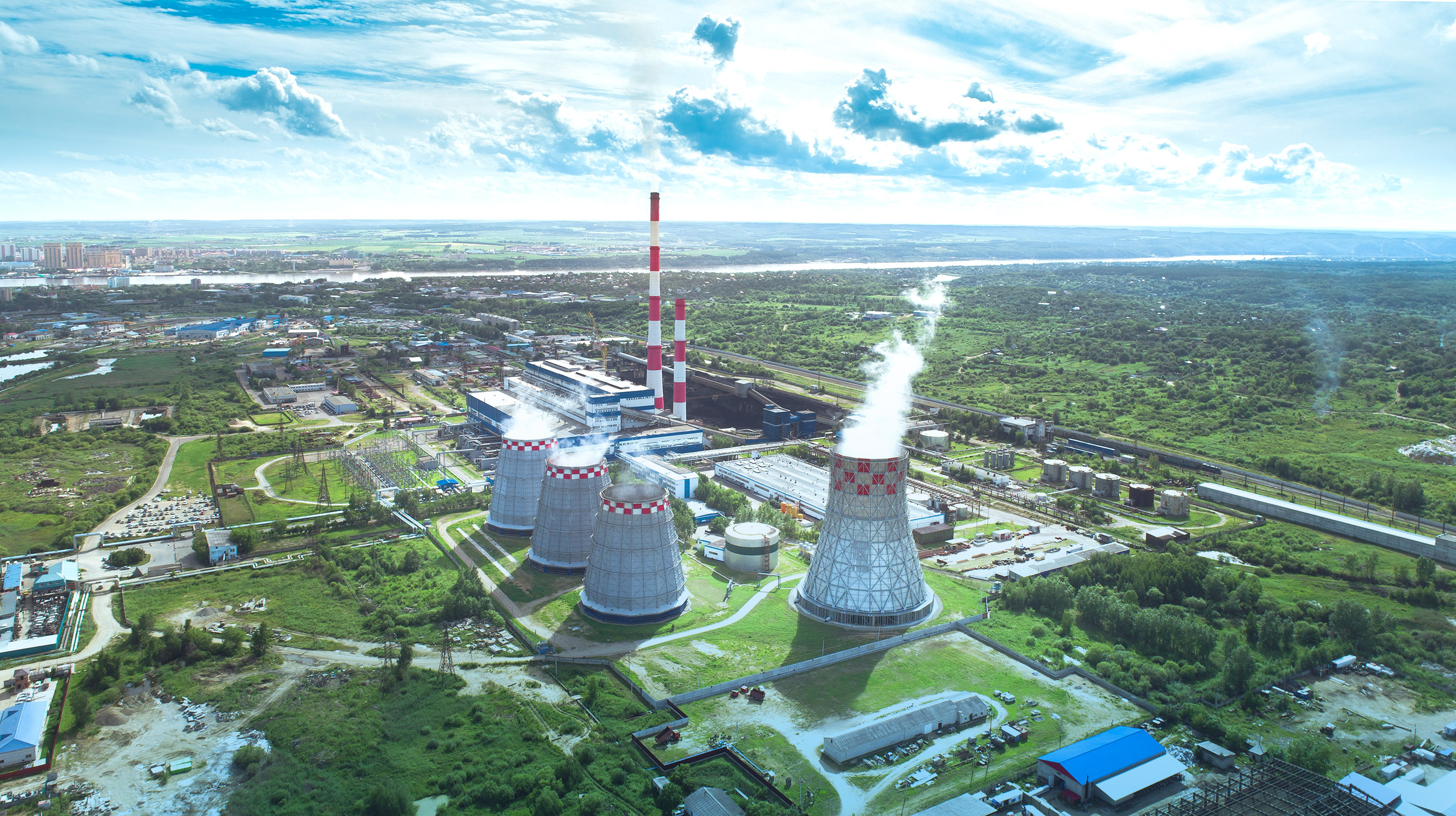 ВЛИВАЙСЯ В КОМАНДУ ДГК!УЗНАТЬ ПОДРОБНЕЕ:Прокофьева Наталья АлександровнаАО «Дальневосточная генерирующая компания» (г. Хабаровск) e-mail: prokofeva-na@dgk.ru телефон: (4212) 26-42-17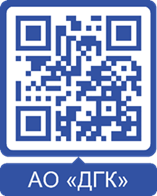 Котенева Светлана БорисовнаАО «ДГК» СП «Хабаровская ТЭЦ-3»e-mail: koteneva-sb@dgk.ru телефон: (4212) 26-48-21ВЛИВАЙСЯ В КОМАНДУ ДГК!Акционерное общество «Дальневосточная генерирующая компания»(АО «ДГК»)ХОЧЕШЬ УЗНАТЬ КАК УСТРОЕНА БОЛЬШАЯ ЭНЕРГЕТИКА? ПОПРОБОВАТЬ СЕБЯ В ПРОФЕССИИ? УЗНАТЬ О КАРЬЕРНЫХ ВОЗМОЖНОСТЯХ В ЭНЕРГЕТИКЕ? ПОЛУЧИТЬ ДОПОЛНИТЕЛЬНЫЙ ДОХОД?ДАЛЬНЕВОСТОЧНАЯ ГЕНЕРИРУЮЩАЯ КОМПАНИЯ ДАЁТ ТЕБЕ ШАНС:в период летних каникул вСОСТАВЕ СТУДЕНЧЕСКОГО ОТРЯДАпоработать на электростанциях и магистральных тепловых сетях  ВЛИВАЙСЯ В КОМАНДУ ДГК!2024 годО КОМПАНИИ:АО «ДГК» – одна из крупнейших по величине установленной мощности территориальных генерирующих компаний России, крупнейший участник энергетического рынка Дальнего Востока. Зона деятельности компании охватывает 1/10 часть территории нашей страны (более 1600 кв. км) с населением более 4,5 миллионов человек.Энергокомпания работает на территории пяти субъектов РФ: в Амурской области, Приморском крае, Хабаровском крае и ЕАО, на юге Республики Саха (Якутия). Производит электрическую и тепловую энергию, обеспечивает указанные территории централизованным теплоснабжением.ИЗ ОПЫТА 2023 ГОДА:Впервые летом 2023 года были успешно реализованы проекты по привлечению студенческих отрядов.В 2023 году прошли производственную практику и отработали в стройотрядах 485 студентов колледжей и ВУЗов.137 студентов работали в студотрядах на объектах в Якутии, Комсомольске-на-Амуре, Хабаровске, Советской Гавани, Николаевска-на-Амуре, Биробиджана.Заработная плата составила от 80 000 за два мес. + компенсация проживания и суточные 21 000 в мес.ПЛАН НА 2024 ГОД 1000 СТУДЕНТОВ НА ПРАКТИКУ И В СТРОИТЕЛЬНЫЕ СТУДЕНЧЕСКИЕ ОТРЯДЫ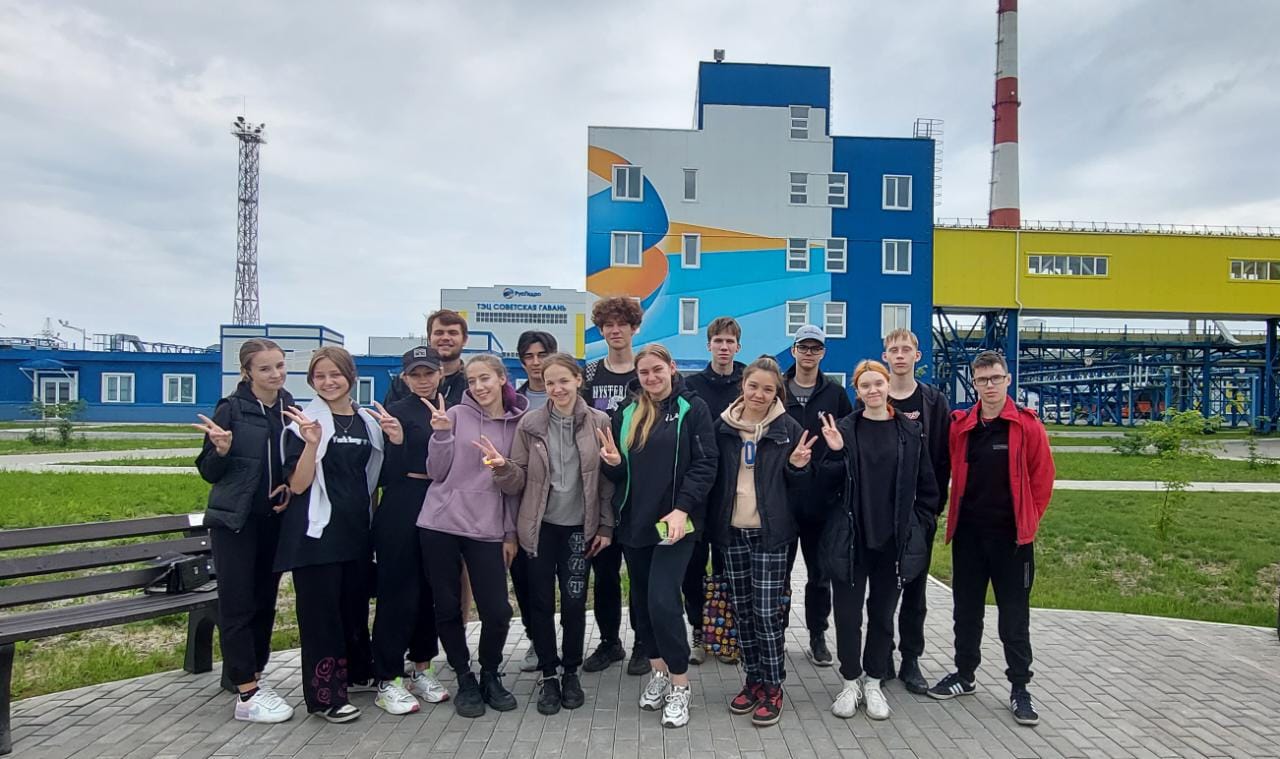 В 2024 ГОДУ:В 2024 году АО «ДГК» СП «Хабаровская ТЭЦ-3» приглашает студентов СПО и ВУЗов пройти производственную практику и поучаствовать в работе студенческих строительных отрядов.Все работы выполняются без нахождения во вредных условиях, Физические нагрузки соответствуют допустимой нормы по возрасту и выполняются под руководством ответственного лица.СРОКИ: июль - август - сентябрьЗАНЯТОСТЬ: 8 часов в деньТРЕБОВАНИЯ: Старше 18 летВИДЫ РАБОТ:1. Содержание территории по наведению внешней чистоты и порядка: - очистка от кустарниковой поросли, - покос травы после проведения инструктажа, - перенос в установленные места промышленного мусора, камней, металлолома, которые уже вросли в землю.  - чистка обочин и бордюров внутренних тротуаров и дорог, выравнивание покосившихся бордюров. Ремонт ограждений. - асфальтирование пешеходных дорожек в целях недопущения травматизма. 2. Штукатурно-малярные работы зданий и сооружений, не относящиеся к работам на высоте. Сбор и перестановка мебели, оргтехники в кабинетах для подготовки помещений к ремонту и уборка после ремонта.  3. В цехах, отделах возникла очень большая потребность в сортировке, сканировании, копировании  документов; формировании и подшивке папок дел, работа в цехах и отделах по приведению  папок дел к единообразию. Доступный ремонт (подклеивание, ламинирование и т.п.) плакатов, наглядных пособий.СТАНЬ ЧАСТЬЮ КОМАНДЫ ДГК!